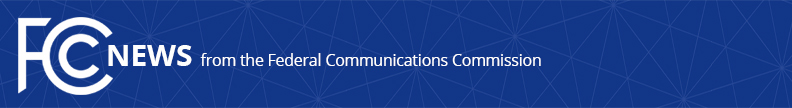 Media Contact: Brooke Ericson, (202) 418-2300Brooke.Ericson@fcc.govFor Immediate ReleaseSTATEMENT OF COMMISSIONER MICHAEL O’RIELLY ON National Non-Emergency Mobile Number act  WASHINGTON, May 8, 2018. — “I applaud Representatives Brooks and Eshoo for introducing the National Non-Emergency Mobile Number Act.  This is a commonsense bill that will bring uniformity to wireless short codes used today by states to redirect non-emergency calls on the highway away from 9-1-1 call centers and to state highway patrols.  Just as we have one, unified number to call in times of need, it is logical to have one unified short code to call when travelers see car malfunctions or suspected drunk drivers along the highway.  This bill is an important first step in eliminating traveler confusion and potentially to saving lives.” ###
Office of Commissioner Mike O’Rielly: (202) 418-2300Twitter: @mikeofccwww.fcc.gov/leadership/michael-oriellyThis is an unofficial announcement of Commission action.  Release of the full text of a Commission order constitutes official action.  See MCI v. FCC, 515 F.2d 385 (D.C. Cir. 1974).